Ссылка на презентацию https://1drv.ms/p/s!Al5hd7BigYL0g1MN4Un6qxdaiYRv?e=kI8tO0Итог со студентами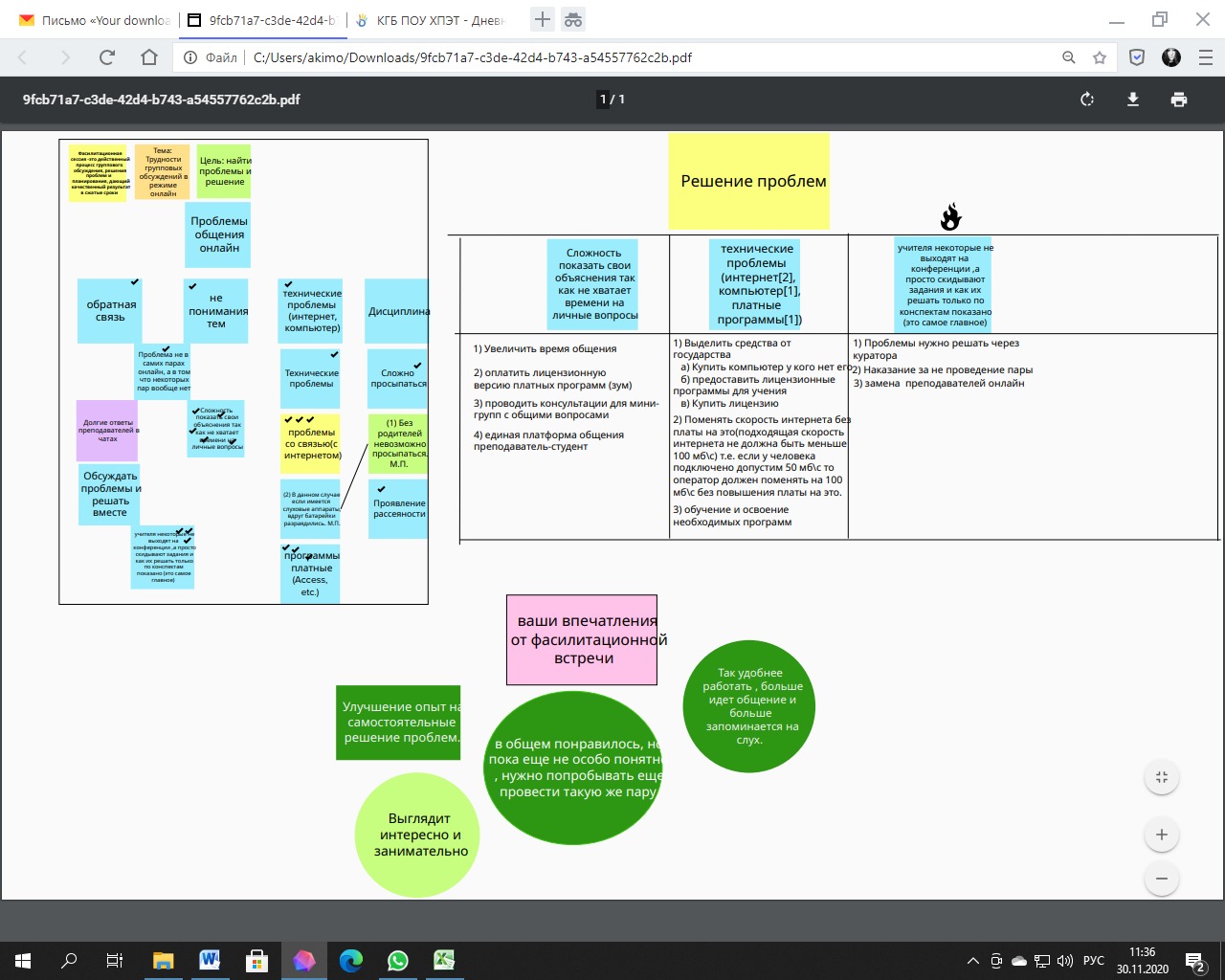 